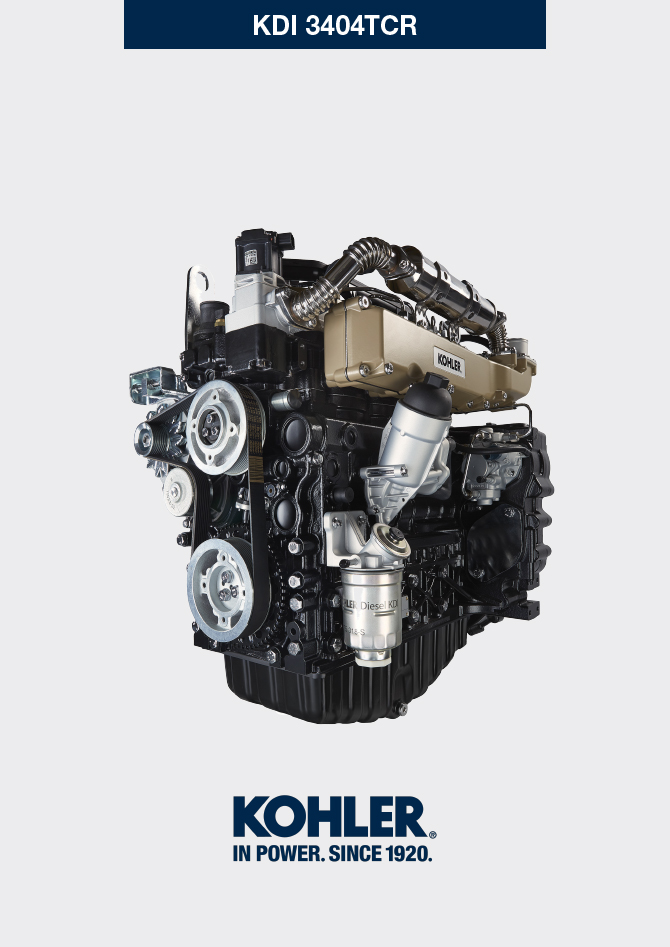 Informazioni per la sostituzione dei gruppi funzionaliSostituzione elettroiniettoreSostituzione pompa iniezione carburante ad alta pressioneSostituzione gruppo EGR coolerSostituzione valvola EGRSostituzione pompa refrigerante e cinghia Poly-VSostituzione ruota fonicaSostituzione separatore vapori olioSostituzione gruppo Oil cooler e filtro olioSostituzione filtro carburanteSostituzione valvola SCV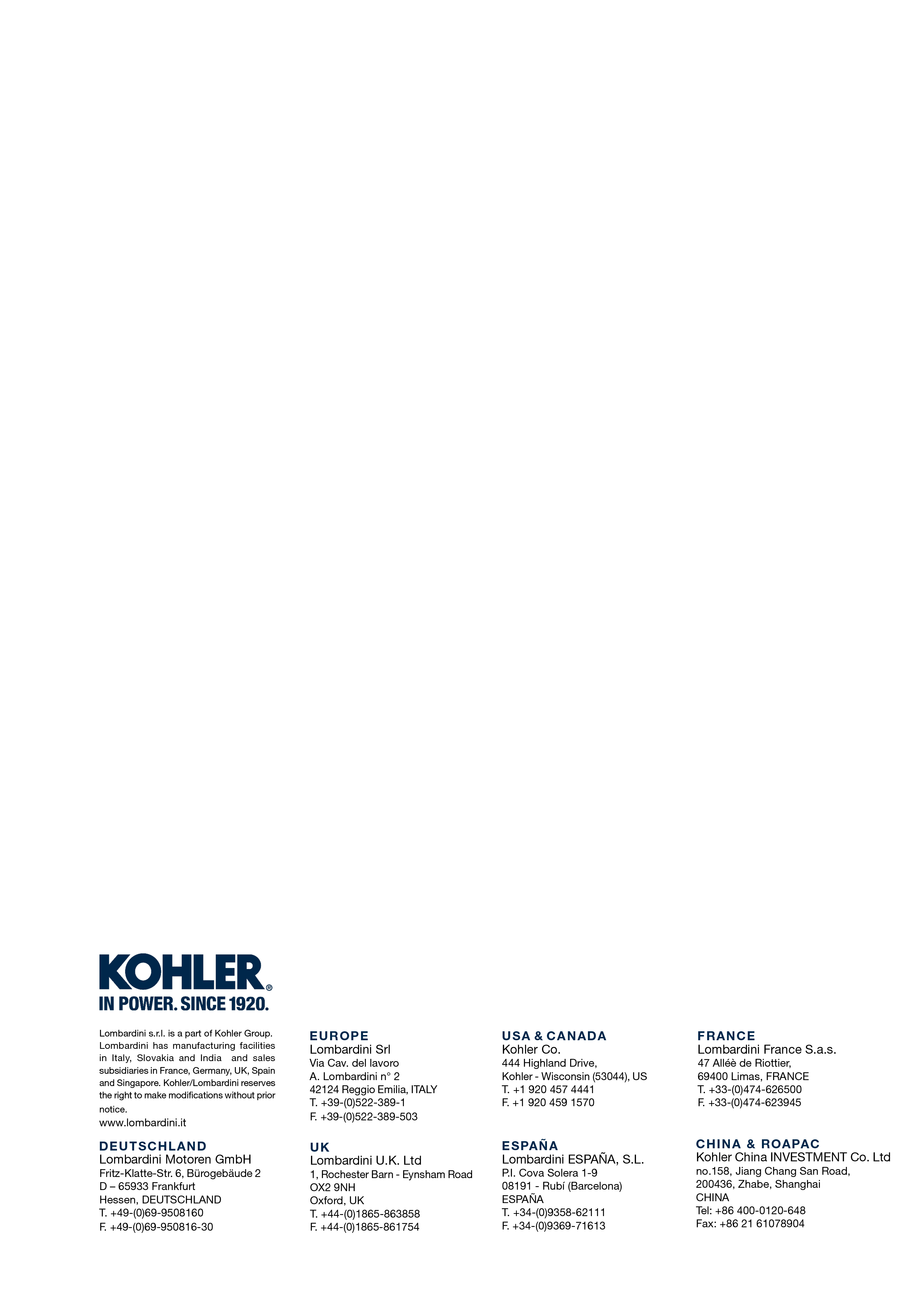 Informazioni per la sostituzione dei gruppi funzionaliManuale officina KDI 3404 TCR (Rev. 10.4)   Importante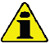 Prima di eseguire l'operazione vedere il Par. 3.3.2 .Nel caso di smontaggio (non di sostituzione) degli elettroiniettori, gli stessi non devono essere scambiati di posizione al montaggio (aiutarsi con l'ausilio di riferimenti tra gli elettroiniettori e rispettivo numero del cilindro).Sigillare tutti i raccordi dei componenti iniezione come illustrato nel Par. 2.9.8 al momento dello smontaggio.Movimentare i componenti come descritto nel Par. 2.17 .I tubi di alta pressione devono essere sostituiti ad ogni smontaggio.Dopo lo smontaggio proteggere in modo adeguato i sensori da urti, umidità e da fonti di temperature elevate.Sostituire tutte le guarnizioni di tenuta ad ogni montaggio per tutti i componenti ove esse sono previste.Se un nuovo (o diverso) elettroiniettore viene montato sul motore, i nuovi dati di calibrazione devono essere inseriti all'interno della centralina ECU tramite specifico strumento ( ST_01 ) .Gli elettroiniettori non sono riparabili.La presente procedura può essere eseguita su uno o più elettroiniettori.
NOTA : A sostituzione ultimata, in caso di perdita (olio - refrigerante - carburante - refrigerante), non intervenire con il motore in funzione,ma spegnerlo ed attendere 5/10 minuti prima di indagare e rimediare sull'inconveniente.
Fig 6.1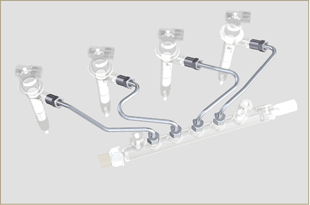 6.1.1 Smontaggio tubi rifiuto carburante (Common Rail/elettroiniettori)
Disinnestare il connettore C .
Fig 6.2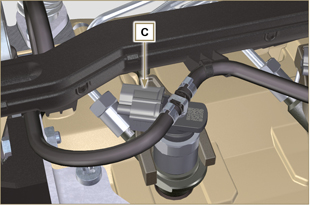 Sganciare le clip E dall'elettroiniettore F .Disinnestare il raccordo G dall'elettroiniettore F .   Avvertenza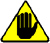 Dopo la rimozione dei raccordi le clip E devono ritornare automaticamente nella posizione iniziale, se questo non avviene occorre sostituirle.Sigillare tutti i raccordi dei componenti iniezione come illustrato nel Par. 2.9.8 .
Fig 6.3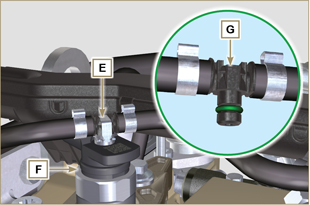 6.1.2 Smontaggio tubi alta pressione carburante (Common Rail/elettroiniettori)     Pericolo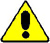 Il circuito di iniezione carburante è sottoposto ad alta pressione, utilizzare le protezioni di sicurezza come descritto nel Par 3.4.3 .Assicurarsi che il Common Rail non sia in pressione svitando lentamente e con estrema cautela uno dei dadi H .
Svitare il dado H dal Common Rail L , successivamente il dado M dall'elettroniettore F . Rimuovere il tubo N .
     Importante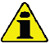 In caso di smontaggio ma non di sostituzione degli elettroiniettori, fare dei riferimenti sugli stessi rispettivamente al proprio cilindro, al fine di non scambiarli in fase di montaggio.Sigillare tutti i raccordi dei componenti iniezione come illustrato nel Par. 2.9.8 .
Fig 6.4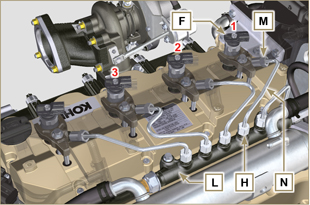 6.1.3 Smontaggio elettroiniettori
Svitare e rimuovere la vite P con la rondella R e successivamente la staffa Q .     Importante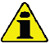 Prestare particolare attenzione a non danneggiare le guarnizioni di tenuta X .Sostituire gli anelli X se danneggiati.2. Sfilare gli elettroiniettori F .

NOTA: Nel caso in cui non si riesca a sfilare l'elettroiniettore (agendo esclusivamente nel punto BC ), utilizzare una chiave a forchetta ( 34 mm ), eseguendo piccole rotazioni per sbloccare il componente.
3. Sigillare tutti i raccordi dei componenti iniezione come illustrato nel Par. 2.9.8 .
4. Assicurasi che la guarnizione S sia rimasta nella posizione corretta (Fig. 6.6) . Nel caso non lo fosse provvedere al recupero all'interno del canotto elettroiniettore T .
Fig 6.5


Fig 6.6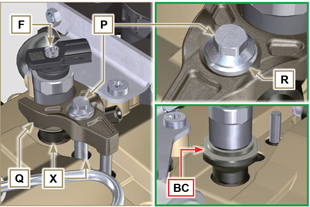 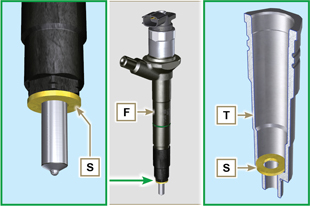 NOTA: Cliccare a fianco per riprodurre la procedurahttps://www.youtube.com/embed/slELtJW2bFE?showinfo=0&rel=06.1.4 Montaggio elettroiniettori     Importante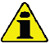 Sostituire sempre e lubrificare con carburante le guarnizioni AA e S degli elettroiniettori F ad ogni montaggio.Riposizionare gli elettroiniettori (non sostituiti) seguendo i riferimenti fatti allo smontaggio come indicato al Par. 6.1.2.Se il motore è verniciato o protetto con vernice trasparente, pulire l’elettroiniettore F dalla vernice presente in prossimità della parte a contatto con la guarnizione AB.
Inserire la guarnizione S sull'elettroiniettore F (Fig. 6.7) .Inserire l'elettroiniettore F nel canotto T prestando attenzione a non danneggiare la guarnizione AB e direzionarlo come in Fig. 6.7 .NOTA : per la sostituzione delle guarnizioni AB , eseguire le operazioni al Par. 7.12.1 e 9.5.9 .
Fig 6.7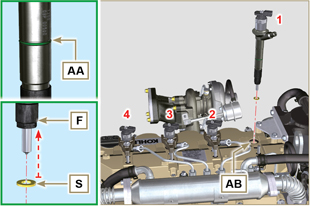 6.1.5 Montaggio tubi alta pressione carburante     Importante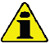 Sostituire sempre i tubi N ad ogni montaggio.Se il motore è verniciato o protetto con vernice trasparente, sostituire le viti fissaggio P  per assicurare la corretta tenuta con le guarnizioni.Posizionare il tubo N nella sede del Common Rail e dell'elettroiniettore; correggere la posizione dell'elettroiniettore tramite l'imbocco dei raccordi degli elettroiniettori F e del Common Rail L .Avvitare manualmente i dadi H ed M senza serrarli.Posizionare le staffe fissaggio elettroiniettori Q sul piano della vite AD , inserire le viti P nella staffa Q interponendo la rondella R .
Fig 6.8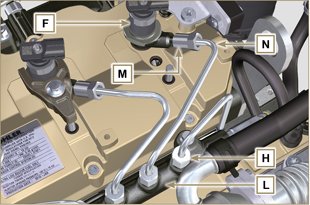      Importante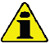 Assicurarsi che la staffa S sia perfettamente posizionata sull'elettroiniettore.4.  Serrare le viti P di fissaggio staffa elettroiniettori (coppia di serraggio a 20 Nm ).
5.  Serrare il dado M (coppia di serraggio a 25 Nm ).
6.  Serrare il dado H (coppia di serraggio a 30 Nm ).     Importante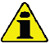 Sostituire i tubi N (Fig. 6.8) se le viti P non si avvitano liberamente.
Fig 6.9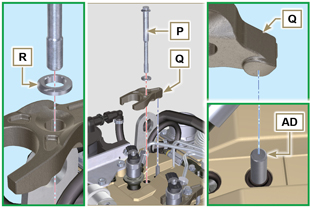 6.1.6 Montaggio tubi rifiuto carburanteControllare l'integrità delle guarnizioni AE .
Fig 6.10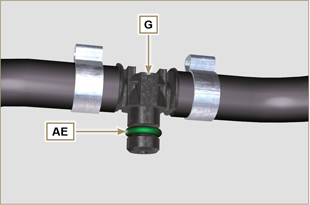 Innestare i raccordi G sugli elettroiniettori F e bloccarli con le clip E.Innestare i connettori C sugli elettroiniettori F .
     Avvertenza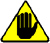 Verificare, muovendo leggermente il supporto del cablaggio, che il filo elettrico del connettore C non sia in tensione in corrispondenza del foro di uscita AF .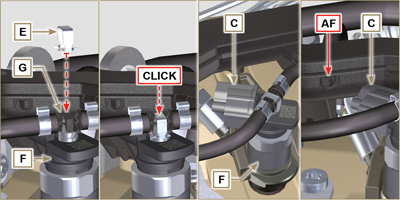 Fig 6.11NOTA: Cliccare a fianco per riprodurre la procedurahttps://www.youtube.com/embed/IVoumDwS7oY?showinfo=0&rel=0     Pericolo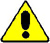 Il circuito di iniezione carburante è sottoposto ad alta pressione, utilizzare le protezioni di sicurezza come descritto nel Par 3.4.3 .Assicurarsi che il Common Rail non sia in pressione svitando lentamente e con estrema cautela il dado A .
     Importante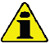 Prima di eseguire l'operazione vedere il Par. 3.3.2 .Sostituire sempre i tubi alta pressione ad ogni smontaggio.Prima di eseguire l'operazione di smontaggio della pompa iniezione assicurarsi di avere a disposizione i nuovi tubi ad alta pressione.La pompa iniezione non è riparabile.Se la pompa iniezione deve essere sostituita, al termine del montaggio è necessario eseguire la procedura di Pump Learning tramite strumento ST_01 .Sigillare tutti i raccordi dei componenti iniezione come illustrato nel Par. 2.9.8 al momento dello smontaggio.Movimentare i componenti come descritto nel Par. 2.17 .Sostiture tutte le guarnizioni ad ogni montaggio per tutti i componenti ove esse sono previste.
Fig 6.12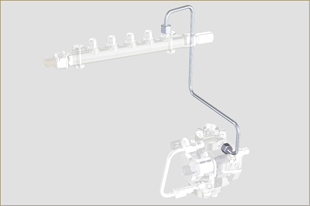 6.2.1 Smontaggio tubo alta pressione carburante (dalla pompa iniezione al Common Rail)Svitare il dado A .

Fig 6.13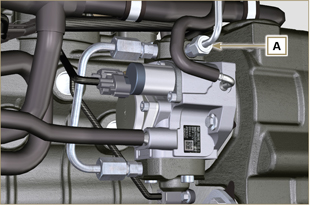 Svitare il dado D dal Common Rail E .

Fig 6.14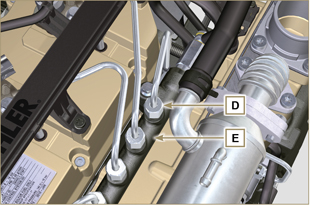 Svitare la vite B1 dal collettore di aspirazione C .Svitare la vite B2 dal collettore di aspirazione C e rimuovere il tubo F ( Fig. 6.16 ).
Fig 6.15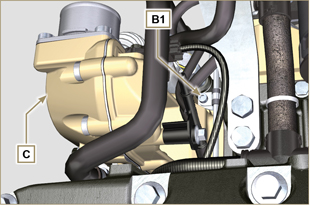 6.2.2 Smontaggio pompa iniezione carburante alta pressioneRimuovere il motorino d'avviamento ( Par. 6.6.1 punto 2 ) e montare l'attrezzo ST_34 ( Par. 6.6.1 punto 3 ) .Svitare le viti G e rimuovere la piastra H .
Fig 6.16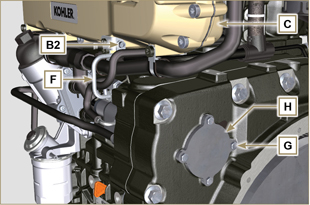 Svitare e rimuovere il dado L fissaggio ingranaggio comando pompa iniezione M .     Importante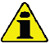 Porre attenzione che il dado L non cada all'interno del carter.Avvitare l'attrezzo ST_13 sull'ingranaggio M .
Fig 6.17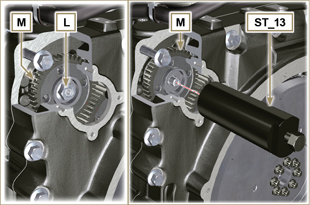      Importante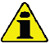 NON utilizzare il tubo collegamento cilindri W come maniglia per evitare danneggiamenti o perdite di carburante.Prima di procedere allo smontaggio leggere attentamente il Par. 2.17 .Sigillare tutti i raccordi dei componenti iniezione come illustrato nel Par. 2.9.8 .
Disinnestare i tubi P e Q dalla pompa iniezione R .Disinnestare i connettori S e T .Allentare e distanziare le viti U .Avvitare la vite dell'attrezzo ST_13 per disaccoppiare la pompa alta pressione R dall'ingranaggio M .Svitare le viti U ed estrarre la pompa alta pressione R con la relativa guarnizione V .     Importante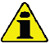 NON rimuovere l'attrezzo ST_13 al fine di evitare la caduta dell'ingranaggio M all'interno del carter distribuzione .
Fig 6.18


Fig 6.19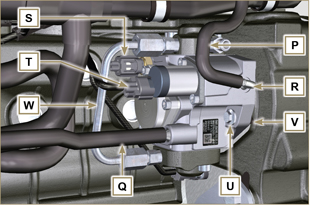 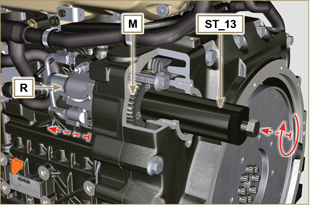 NOTA: Cliccare a fianco per riprodurre la procedurahttps://www.youtube.com/embed/jPnRSYu0sKM?showinfo=0&rel=06.2.3 Montaggio pompa iniezione carburante ad alta pressione     Importante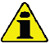 Prima di procedere al montaggio leggere attentamente il Par. 2.17 .Sostituire sempre la guarnizione V ad ogni montaggio. La guarnizione di tenuta V ha un solo senso di montaggio.NON utilizzare il tubo collegamento cilindri W come maniglia per evitare danneggiamenti o perdite di carburante.Togliere i cappucci di protezione solo al momento in cui si ricollegano i tubi.
Fig 6.20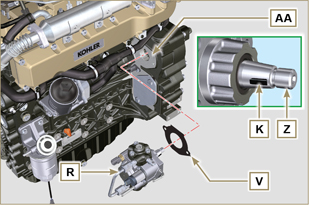 Verificare che i piani di contatto AA siano privi di impurità.Verificare che la chiavetta di riferimento K sia correttamente inserita nella sede dell'albero Z .Montare la nuova guarnizione V sulla pompa iniezione R . Inserire la pompa iniezione R nel proprio alloggiamento sul basamento AA facendo coincidere la chiavetta K con la sede chiavetta AH dell'ingranaggio M .
Fig 6.21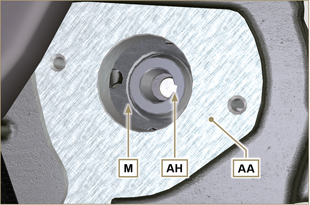 Rimuovere l'attrezzo ST_13 dall'ingranaggio comando pompa ( Rif. M del Par. 6.2.3 ) se presente.     Importante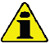 Prestare attenzione durante l'operazione al punto 5 al fine di evitare la caduta del dado L all'interno del carter distribuzione.Avvitare il dado L sull'albero Z della pompa iniezione fino a battuta.
     Importante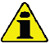 Avvitare ma non serrare il dado L .
Fig 6.22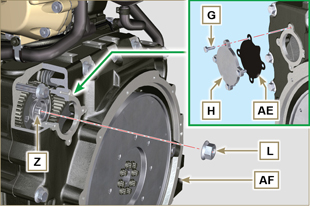    Importante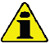 Sostituire sempre le viti U con nuove o in alternativa applicare Loctite 2701 .
Serrare le viti U sul basamento AB (coppia di serraggio a 25 Nm ).Serrare il dado L (Fig. 6.22) (coppia di serraggio a 70 Nm ).
Fig 6.23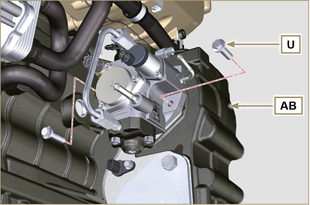 Smontare l'attrezzo speciale ST_34 e montare il motorino d'avviamento ( coppia di serraggio 45 Nm ).
NOTA : Sostituire sempre la guarnizione AE ad ogni montaggio.
Posizionare la guarnizione AE sulla piastra H .Fissare la piastra H sul carter AF con le viti G (coppia di serraggio a 10 Nm ).Innestare il connettore T sul sensore J .Innestare il connettore S sulla valvola regolazione carburante Y .Togliere i cappucci di protezione.Innestare il tubo Q sul raccordo AA .Innestare il tubo P sul raccordo AB.
Fig 6.24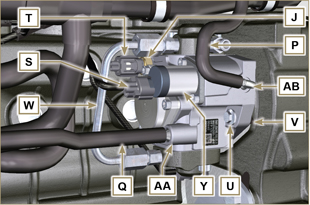 6.2.4 Montaggio tubo alta pressione (pompa iniezione / Common Rail)Togliere i cappucci di protezione.Posizionare il tubo F .Avvitare ma non serrare il dado A .
Fig 6.25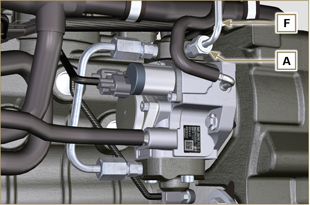 Avvitare ma non serrare il dado D .
Fig 6.26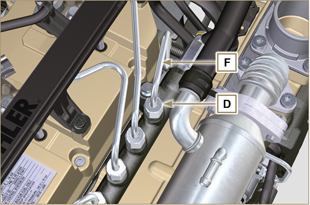 Fissare le fascette F1 e F2 tramite le viti B1 e B2 sul collettore aspirazione C (coppia di serraggio 10 Nm ).Serrare in ordine il dado D (coppia di serraggio 30 Nm ) e A (coppia di serraggio 25 Nm ).
Fig 6.27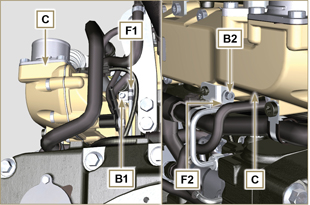 NOTA: Cliccare a fianco per riprodurre la procedurahttps://www.youtube.com/embed/3ULD_PiHEaw?showinfo=0&rel=06.3.1 Smontaggio   Importante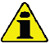 Prima di eseguire l'operazione vedere il Par. 3.3.2 .Movimentare i componenti come descritto nel Par. 2.17 .Sostiture tutte le guarnizioni ad ogni montaggio per tutti i componenti ove esse sono previste.NOTA: Eseguire le operazioni descritte al Par. 5.1 .Svitare le viti A del tubo B .Sganciare la fascetta F e rimuovere il manicotto M .
Fig 6.28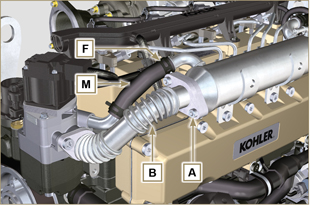 Svitare le viti C del tubo D .Sganciare le fascette F e rimuovere manicotto G .
Fig 6.29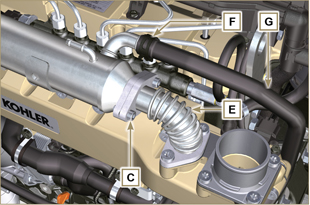 Svitare le viti H e rimuovere l'EGR Cooler L dal manicotto M ( ST_05 ).Se i canali di passaggio dei gas di scarico risultano intasati da fuliggine e carbone, sostituire l'EGR Cooler L .
Fig 6.30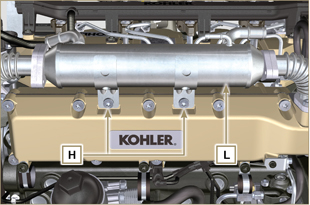 NOTA: Cliccare a fianco per riprodurre la procedura.https://www.youtube.com/embed/A8fU76g4nUQ?showinfo=0&rel=06.3.2 Montaggio


Fissare l'EGR Cooler L con le viti H sul collettore aspirazione S (coppia di serraggio a 22 Nm - ST_05 ).
Fig 6.31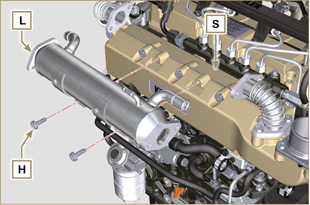 Interporre le guarnizioni N tra i tubi B-E e l' EGR Cooler L .

Fig 6.32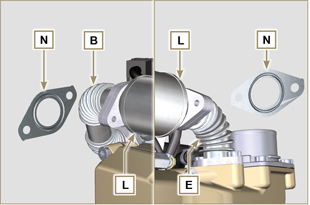 Fissare le viti A e C (coppia di serraggio a 25 Nm ).Inserire il manicotto M sul raccordo V1 e G sul V2 .Fissare le fascette F.NOTA: Eseguire le operazioni descritte al Par. 10.2 .
Fig 6.33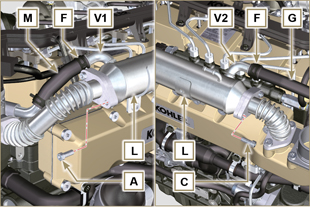 NOTA: Cliccare a fianco per riprodurre la procedura.https://www.youtube.com/embed/vTWVObqWIGE?showinfo=0&rel=06.4.1 Smontaggio   Importante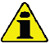 Prima di eseguire l'operazione vedere il Par. 3.3.2 .
NOTA: Eseguire le operazioni descritte al Par. 5.1 .Scollegare il connettore A dalla valvola C .Svitare le viti B e rimuovere la valvola EGR C con la rispettiva guarnizione.
Fig 6.34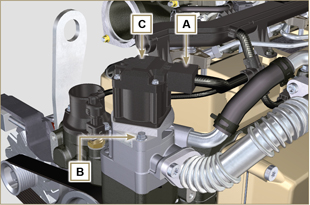 NOTA: Cliccare a fianco per riprodurre la procedura.https://www.youtube.com/embed/r7raAFM2bCQ?showinfo=0&rel=06.4.2 Montaggio   Importante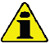 Sostituire sempre la guarnizione D ad ogni montaggio.In caso di malfunzionamento, la valvola EGR non è riparabile ma và sostituita.Movimentare i componenti come descritto nel Par. 2.17 .
Montare la nuova guarnizione D sulla valvola C .Fissare la valvola C sulla flangia E tramite le viti B (coppia di serraggio a 10 Nm ).
Fig 6.35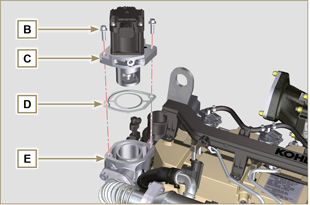 Innestare il connettore A sulla valvola C .
NOTA: Eseguire le operazioni descritte al Par. 10.2 .
Fig 6.36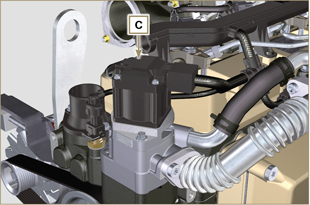 NOTA: Cliccare a fianco per riprodurre la procedura.https://www.youtube.com/embed/JZWXxa3UssY?showinfo=0&rel=06.5.1 Smontaggio

NOTA: Eseguire le operazioni descritte al Par. 5.1 .   Importante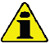 Prima di eseguire l'operazione vedere il Par. 3.3.2 .Allentare le viti A e B .Allentare la vite C per togliere tensione alla cinghia D e rimuoverla.Svitare le viti E e rimuovere la puleggia F .
Fig 6.37


Fig 6.38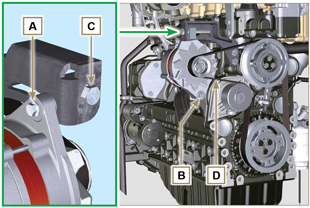 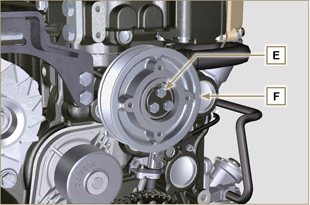 Svitare le viti G e rimuovere la pompa H con la relativa guarnizione.
Fig 6.39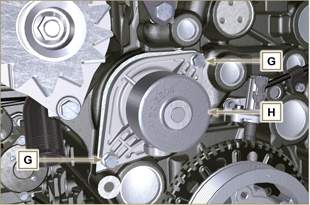 NOTA: Cliccare a fianco per riprodurre la procedura.https://www.youtube.com/embed/tgDL1w2AUd0?showinfo=0&rel=06.5.2 Montaggio   Importante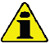 Sostituire sempre la guarnizione J , ad ogni montaggio.Sostituire sempre la cinghia D ad ogni montaggio.Movimentare i componenti come descritto nel Par. 2.17 .Sostiture tutte le guarnizioni ad ogni montaggio per tutti i componenti ove esse sono previste.Fissare la pompa refrigerante G con le viti H interponendo la nuova guarnizione J (coppia di serraggio a 25 Nm ).
Fig 6.40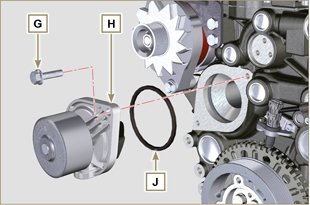 Fissare la puleggia F tramite le viti E sul basamento K .

Fig 6.41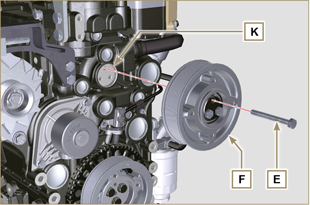 Inserire la cinghia D sulle pulegge M .Avvitare la vite C portando il blocchetto L a 10mm dalla staffa N (quota C1 ).Serrare la vite A (coppia di serraggio a 25 Nm ).Serrare la vite B ( Fig . 6 . 37 - coppia di serraggio a consultare la circolare tecnica 710007 ).Avviare il motore e dopo qualche minuto di funzionamento spegnerlo e lasciarlo raffreddare a temperatura ambiente e verificare il tensionamento della cinghia nel punto p . Il controllo con vibrazione ha un valore compreso tra 135 e 178 Hz.NOTA: Se la cinghia risulta non conforme ai valori di tensione prescritti procedere alla sostituzione.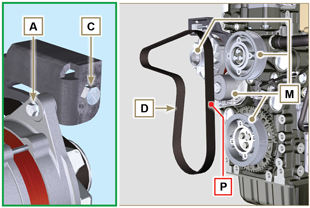 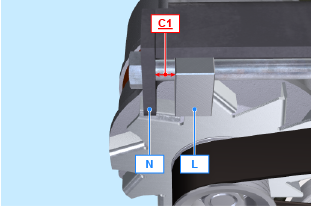 Fig 6.42NOTA: Cliccare a fianco per riprodurre la procedura.https://www.youtube.com/embed/Zrhc5qTwPRM?showinfo=0&rel=06.6.1 Smontaggio   Importante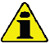 Prima di eseguire l'operazione vedere il Par. 3.3.2 .Rimuovere la cinghia dell'alternatore eseguendo le operazioni 1 e 2 ( Par. 6.5.1 ) .Svitare le viti N e rimuovere il motorino d'avviamento A .Montare l'attrezzo ST_34 nella sede B del motorino avviamento tramite le viti N .
Fig 6.43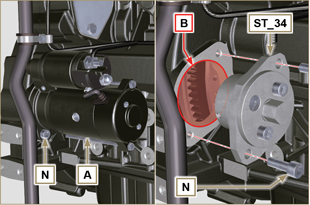    Importante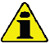 Prestare attenzione durante l'operazione al punto 4 al fine di evitare urti sul sensore di giri E .
 Svitare le viti C e rimuovere la puleggia D .
Fig 6.44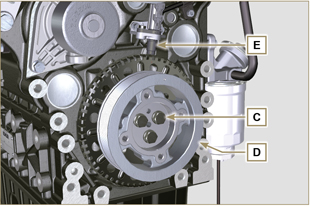 Svitare le viti F e rimuovere la ruota fonica G .
Fig 6.45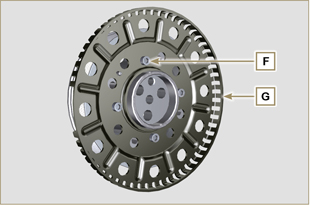 6.6.2 MontaggioVerificare che la spina H sia montata correttamente sulla puleggia D .Posizionare la ruota fonica G sulla puleggia D rispettando il riferimento della spina H .Fissare la ruota fonica G con le viti F (coppia di serraggio 10 Nm ).
Fig 6.46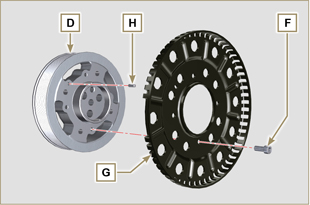 Verificare che la spina L sia correttamente montata sull'albero a gomito M .   Importante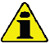 Prestare attenzione durante l'operazione al punto 4 al fine di evitare urti sul sensore di giri E .Posizionare il gruppo puleggia D sull'albero a gomito M rispettando il riferimento con la spina L .Applicare grasso Molyslip AS Compound 40 sul filetto e sotto la testa della vite C .Serrare il gruppo puleggia D con la vite C (coppia di serraggio a 100 Nm )Eseguire le operazioni dal punto 3 al 7 del Par. 6.5.2.
Fig 6.47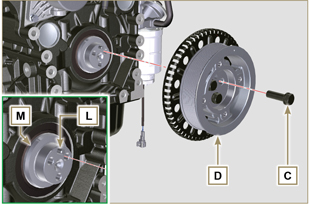 Svitare le viti N e rimuovere l'attrezzo speciale ST_34 .Fissare il motorino A tramite le viti N (coppia di serraggio 45 Nm ).
Fig 6.48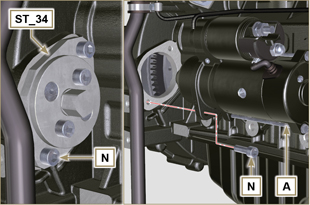 6.7.1 Smontaggio   Importante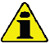 Prima di eseguire l'operazione vedere il Par. 3.3.2 .Disinnestare l'innesto rapido A .
Sganciare le fascette B e C .
Disinnestare i manicotti D dal corpo sfiato E .
Fig 6.49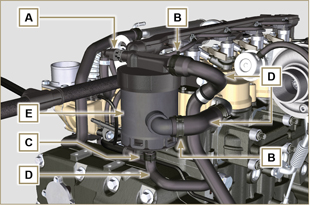 Svitare le viti F e rimuovere il corpo sfiato E .
Fig 6.50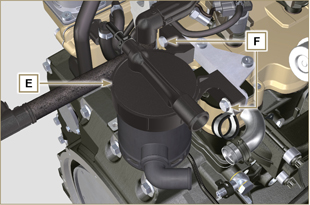 6.7.2 Montaggio   Avvertenza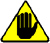 Verificare sempre l'integrità dei tubi, e nel caso di dubbi sulla loro integrità, sostituirli.Sostituire sempre la guarnizione M ad ogni montaggio.
Fissare il corpo sfiato E tramite le viti F .
NOTA : Interporre la fascetta G tra la vite F e il corpo sfiato E .Innestare i manicotti D sul corpo sfiato E (Fig. 6.49).Fissare le fascette B e C (Fig. 6.49).
Fig 6.51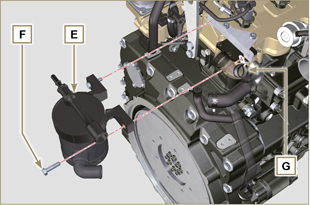 6.8.1 Smontaggio gruppo Oil cooler     Importante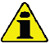 Prima di eseguire l'operazione vedere il Par. 3.3.2 .Eseguire le operazioni descritte al Par 5.1 e Par 5.2 .Il gruppo Oil Cooler E non è riparabile.
Sganciare le fascette A .Rimuovere i manicotti B dal gruppo Oil Cooler E .
Fig 6.52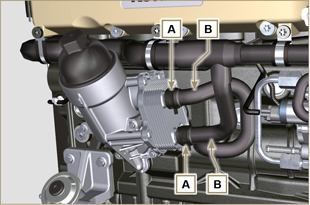      Avvertenza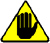 E' vietato l'uso di avvitatori.Utilizzare un contenitore adatto per recuperare l'eventuale olio residuo.Svitare il coperchio porta cartuccia H effettuando tre giri completi e attendere 1 minuto.
NOTA: questa operazione consentirà all'olio contenuto nel supporto E di defluire verso la coppa olio nel modo corretto.

Svitare il coperchio porta cartuccia H e controllare che l'olio contenuto nel supporto filtro olio E sia defluito verso la coppa olio.Svitare le viti C e D e rimuovere il gruppo Oil Cooler E .
Fig 6.53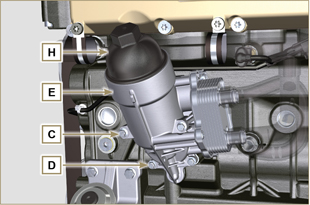 Rimuovere le guarnizioni F e G dal gruppo Oil Cooler E .
Fig 6.54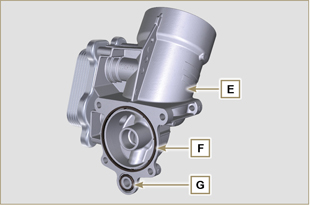 6.8.2 Sostituzione cartuccia filtro olioRimuovere le guarnizioni L, M e N dal coperchio portacartuccia H .Rimuovere la cartuccia P dal coperchio portacartuccia H .
Fig 6.55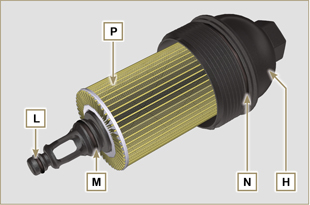 Lubrificare ed inserire le guarnizioni L, M e N nelle sedi L1, M1 e N1 del coperchio portacartuccia H .Inserire la cartuccia P nel coperchio portacartuccia H .

Fig 6.56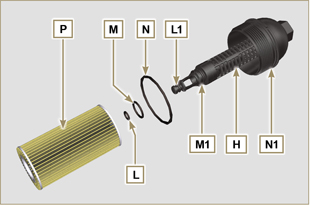 6.8.3 Montaggio gruppo Oil Cooler     Importante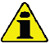 Nel caso di montaggio del raccordo U sul basamento S (coppia di serraggio manuale con Loctite 2701 sul filetto).Verificare che il piano Q sul supporto E e sul basamento S siano privi di impurità.Lubrificare ed inserire la guarnizione T sul raccordo U .Lubrificare ed inserire le guarnizioni sul supporto R :
F nella sede F1 ;
G nella sede G1 ;Fissare il supporto E tramite le viti C e D (coppia di serraggio a 10 Nm ).Inserire ed avvitare il supporto cartuccia H sul supporto filtro E (coppia di serraggio a 25 Nm ).Innestare i manicotti B sul supporto E e fissare i tubi B tramite le fascette A .

Fig 6.57


Fig 6.58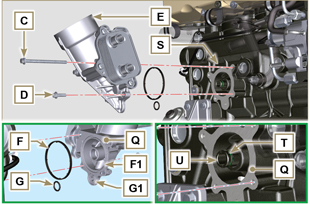 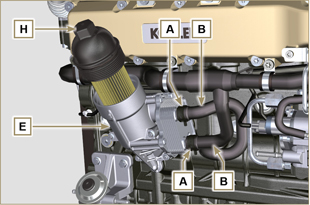 6.9.1 Smontaggio   Importante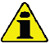 Prima di eseguire l'operazione vedere il Par. 3.3.2 .     Avvertenza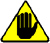 Il filtro carburante non è sempre montato sul motore.In fase di smontaggio del sensore E , utilizzare un contenitore adatto per recuperare il carburante contenuto all'interno della cartuccia F .Sganciare le fascette A e sfilare i tubi B dal supporto H .Svitare il sensore E dalla cartuccia F .Svitare la cartuccia F dal supporto H .Svitare le viti C e rimuovere il supporto H .
Fig 6.59


Fig 6.60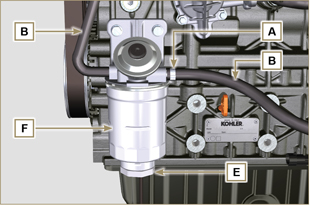 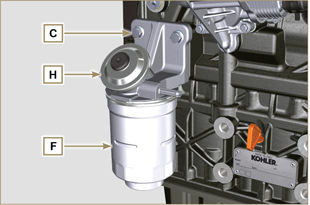      Avvertenza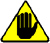 Controllare la presenza del filtro della pompa alimentazione carburante ed eseguire la sostituzione se necessario.Sganciare la fascetta D .Disinnestare il tubo E .Svitare il filtro G dalla pompa Q .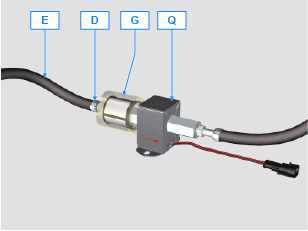 Avvitare il nuovo filtro G sulla pompa Q (coppia di serraggio a 20 Nm ).Innestare il tubo E sul filtro G e fissarlo con la fascetta D .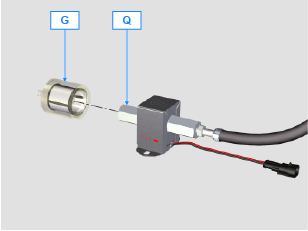 6.9.2 Montaggio


Fissare il supporto filtro carburante H con le viti C sul basamento M (coppia di serraggio a 25 Nm ).Innestare i tubi B sul supporto H .Fissare i tubi B con le fascette A .
Fig 6.61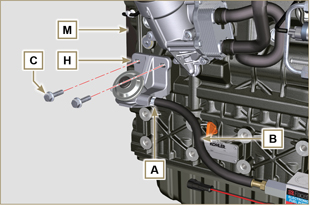 Lubrificare la guarnizione N con carburante.Serrare la cartuccia F sul supporto H (coppia di serraggio a 17 Nm ).Montare la guarnizione J sul sensore E e lubrificare con carburante.Avvitare il sensore E sulla cartuccia F (coppia di serraggio a 5 Nm ).
Fig 6.62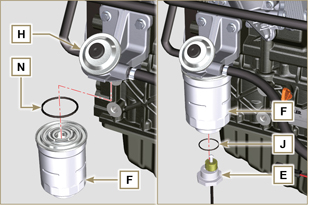 AvvertenzaPrima di procedere con l'operazione di sostituzione, accertarsi che l'area di lavoro sia priva di polveri (la parte X della valvola B è molto sensibile alle micropoloveri).Porre particolare attenzione alla pulizia ed evitare qualsiasi tipo di contaminazione durante l'operazione di sostituzione - Prima di procedere con l'operazione di sostituzione, pulire accuratamente l'esterno della pompa A - Evitare qualsiasi contatto con la parte X della valvola durante l'operazione di sostituzione.Lubrificare la parte X della valvola B con olio spray.Prima di procedere con l'operazione di sostituzione accertarsi che la chiave del quadro macchina sia su OFF .Montare la nuova valvola nella stessa posizione della precedente.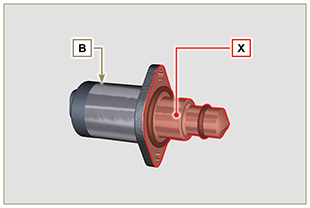 Fig. 6.606.10.1 Smontaggio1 - Disinnestare il connettore C dalla valvola B .2 - Svitare le viti D .3 - Rimuovere la valvola B dalla pompa A .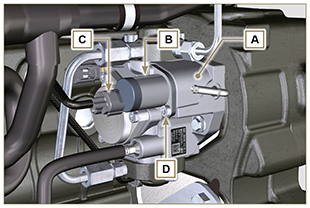 Fig. 6.616. 10 .2 Montaggio1 - Inserire i prigionieri E in dotazione con la valvola B nei fori di fissaggio della pompa A e inserire la guarnizione F sulla sede della pompa A .2 - Montare la valvola B sulla pompa A utilizzando i prigionieri E come guida di posizionamento.3 - Rimuovere i prigionieri E e fissare la valvola B tramite le viti D (coppia di serraggio a 6 Nm).4 - Fissare la valvola B tramite le viti D (coppia di serraggio a 10 Nm).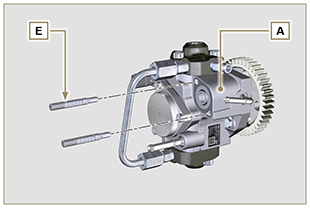 Fig. 6.62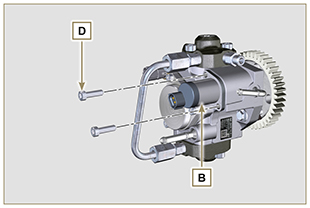 Fig. 6.63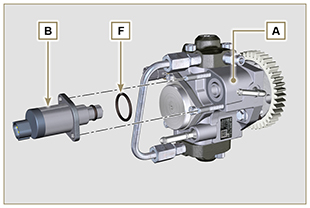 Fig. 6.64